EASTER FENCING CAMP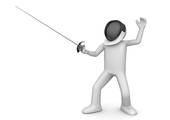 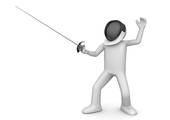 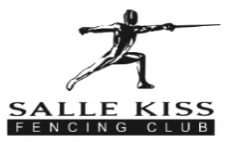 3 Days:     3rd 4th 5th  of April 2017 Time:          10am - 3pm Developing Fencing SkillsVenue:	  	Bury Grammar Boys School ( Sport Hall)		Tenterden Street, Bury, BL9 0HNCost:		£60 for the 3 days. Places are limited.Coaches:	Robert Kiss, Natalia Gyuricska (Fitness)Programme:	Footwork exercises, blade work, sparring, one to one coaching and fencing fitness.  Information:	 Fencers are asked to bring a packed lunch and sufficient drink. IF YOU WISH YOUR CHILD TO ATTEND THE CAMP, PLEASE COMPLETE THE FORM AND SEND IT, TOGETHER WITH PAYMENT, TO:Postal address: 	SALLE KISS FENCING CLUB Ltd.	              	53,  RAMSEY GROVE     		BURY BL8 2REFor further information pleaseEmail to robertandnatalia@gmail.com  or ring Natalia on 07887968117HOPE TO HEAR FROM YOU SOON!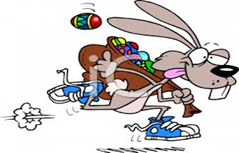 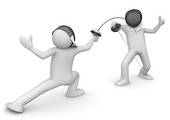 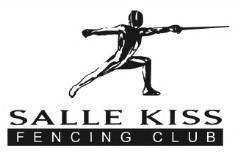 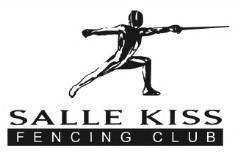 Fencer name:Address:Post codeTelephone:1st Priority1st Priority2nd  Priority2nd  PriorityEmail contact:Camp dates she/he attend:3rd 4th4th5thCost:£60 Cash or Cheque payment attached CashCashChequeCHEQUES SHOULD BE MADE PAYABLE TO SALLE KISS FENCING CLUB LtdChequeCHEQUES SHOULD BE MADE PAYABLE TO SALLE KISS FENCING CLUB LtdSignature:Parent or GuardianParent or GuardianParent or GuardianParent or Guardian